                                                                                         ПРОЕКТ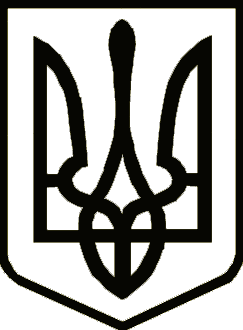 УкраїнаОДЕСЬКА ОБЛАСТЬБІЛГОРОД-ДНІСТРОВСЬКА РАЙОННА РАДАР І Ш Е Н Н ЯПро затвердження списку присяжних Саратського районного суду Одеської області	Керуючись частиною другою статті 43 Закону України «Про місцеве самоврядування в Україні», відповідно до статей 64 та 65 Закону України «Про судоустрій і статус суддів», враховуючи подання Територіального управління Державної судової адміністрації України в Одеській області від 05 квітня 2023 року №2-688/23 щодо забезпечення належних умов для здійснення судочинства, а також надання особами згоди бути присяжними, Білгород-Дністровська районна рада Одеської області   ВИРІШИЛА:Затвердити список присяжних Саратського районного суду Одеської області строком на три роки (додаток №1).У десятиденний термін надіслати копію цього рішення з додатком до Територіального управління Державної судової адміністрації України в Одеській області та до Саратського районного суду Одеської області.Контроль за виконанням рішення покласти на постійну комісію районної ради з питань законності, регламенту, регуляторної політики.Голова районної ради                                                 Олександр ЄРОШЕНКО№ _____- VIII						Проект рішення підготовлений «____»__________2024 року 				юридичним відділом районної радиДодаток №1До рішення районної ради від «____» _________ 2024 року№_______________ СПИСОКприсяжних Саратського районного суду Одеської області№Прізвище, ім’я, по батьковіДата народження1.БАЗАРОВ Олександр Сабурбайович09 липня 1971 року2.БЄЛОУС Оксана Іванівна04 вересня 1979 року3.МОСКАЛЕНКО Алла Михайлівна28 серпня 1971 року